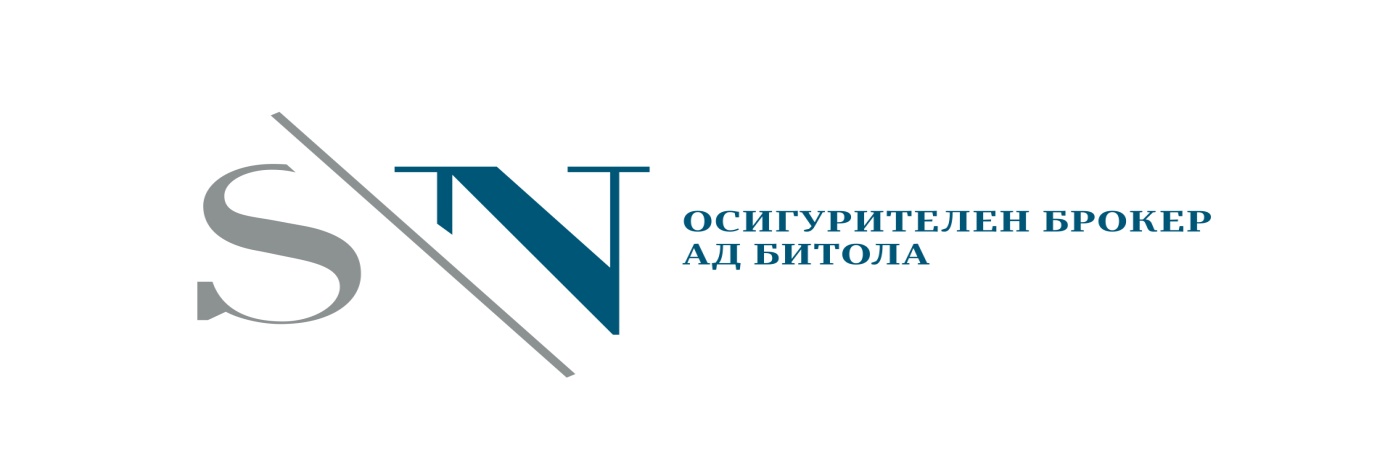 Врз основа на член 383, од Законот за трговските друштва и член 51 од Статутот на Друштвото, Собранието на акционери на Осигурителното брокерско друштво СН ОСИГУРИТЕЛЕН БРОКЕР АД Битола, со седиште на ул.Димитар Илиевски Мурато бр.5 во Битола, со ЕМБС 7000324, на седницата на годишното собрание, одржана на ден 12.08.2022 година, ја донесе следнатаОДЛУКАза распоредување на финансиски резултат од деловна 2021 годинаЧлен 1	Се утврдува вкупна добивка за 2021 година во износ од 59.314.946,00 денари пред оданочување.Се утврдува пресметан износ на Данок на добивка за 2021 година во износ од 8.582.098,00 денари.Се утврдува дека аванс на дивиденда за 2021 година не е исплатен.Се утврдува нераспределен дел од износ на утврдена добивка за 2021 година во висина од 50.732.848,00 денари.Се утврдува дека 50% од нераспределениот износ на утврдена добивка од став 4 на овој член се распределува како дивиденда на двата акционери на Друштвото соодветно на нивниот основачки влог и тоа износ од 12.683.212,00 денари на Зоран Пејчиновски и износ од 12.683.212,00 денари на Христо Кондовски.Се утврдува дека 50% од нераспределениот износ на утврдена добивка од став 4 на овој член се реинвестира во Друштвото во износ од 25.366.424,00 денари. Член 2	Оваа одлука стапува на сила со денот на донесување.Битола, 12.08.2022.Претседавач,Зоран Пејчиновски _______________________